     R  O  M  Â  N  I  A					               Nesecret           MINISTERUL AFACERILOR INTERNE                                           Târgovişte                                        					Nr.   202368 din 29.04.2024 INSPECTORATUL DE  POLIŢIE  JUDEŢEAN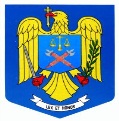                              DAMBOVITA                             COMISIA DE EXAMEN        A P R O BPOSTARE PE SITE-UL INSTITUŢIEI                                                                                    P.INSPECTOR -ŞEF                                                                                                                                                                                                                 Comisar-şef de poliţie                                                                                              Ion-Viorel  POLEXE A  N  U  N  Ţprivind concursul organizat în vederea ocupării funcției de șef de post IPostul de Poliție Selaru  -Cu data prezentului anunț, din motive obiective, proba “interviu structurat pe subiecte profesionale” la concursul organizat în vederea ocupării funcției de șef post I din cadrul Secției 10 Poliție Rurală Petrești – Postul de Poliție Comunală Șelaru, prevăzuta la poziția 962 din statul de organizare al I.P.J. Dâmboviţa, cu recrutare din sursă internă, se amână pentru data de 15.05.2024.Totodată, precizăm că proba se va desfășura la sediul Centrului de Analiza si Prevenire a Criminalitatii Dambovita, situat în municipiul Târgoviște, Bulevardul Mircea cel Bătrân, nr. 12 .  PRESEDINTELE COMISIEI DE CONCURS                                                                           SECRETARUL COMISIEI                                                                           